Il nuovo HIT 16.18 T - Spandivoltafieno di prim'ordineLo specialista per la fienagione PÖTTINGER amplia verso l'alto la sua gamma di spandivoltafieno con un ulteriore modello: lo spandivoltafieno trainato HIT 16.18 T, con 16 giranti ed una larghezza di lavoro di 17 metri, convince per le sue eccellenti prestazioni, combinate con un adattamento al terreno ed una qualità di spargimento perfetti. Qualità di spargimento ottimale con massima resa per superficieLe aziende agricole diventano sempre più grandi, i tempi di raccolta sempre più brevi e le esigenze riguardanti la qualità del foraggio continuano a crescere. Per soddisfare queste esigenze, PÖTTINGER ha sviluppato questo spandivoltafieno trainato. HIT 16.18 T garantisce elevata resa per superficie, adattamento ottimale al terreno, elevato comfort di guida ed una qualità di spargimento perfetta.Come in tutti gli spandivoltafieno PÖTTINGER il cuore della macchina è rappresentato dall'innovativo girante DYNATECH. La protezione anteriore è un elemento portante e contribuisce ad ulteriore stabilità. Il diametro dei giranti, veramente ideale, è di 1,42 m. I 6 bracci portadenti ricurvi raccolgono il foraggio in modo pulito e garantiscono uno spargimento omogeneo grazie all'angolo di spargimento ideale. I denti guidati a strascico garantiscono una raccolta delicata del foraggio. Gli steli dei denti di differente lunghezza raccolgono il foraggio in modo uniforme, migliorando la qualità di spargimento.Adattamento perfetto al terreno anche con grandi larghezze di lavoroLe due grandi ruote del carrello di trasporto si trovano in prossimità dei denti in presa e fungono da sovradimensionati ruote tastatrici per i giranti. Con queste ruote lo spandivoltafieno viene sempre guidato perfettamente lungo le irregolarità del terreno. Per un adattamento perfetto al terreno tutti gli elementi del telaio si adattano a qualsiasi irregolarità del terreno in modo indipendente uno dall'altro. In questo modo ogni girante si adatta in modo ottimale al terreno, garantendo così un foraggio pulito.LIFTMATIC PLUS - Raffinata cinematica di sollevamentoIl nuovo HIT 16.18 T è dotato anche di LIFTMATIC PLUS, il sistema di sollevamento dei giranti a fine campo, unico nel suo genere: attraverso un doppio cilindro, i giranti vengono prima portati in posizione orizzontale tramite un glifo, per essere poi sollevati. Questo intelligente comando idraulico del sollevamento impedisce ai denti di incastrarsi o di raschiare il terreno. Così la presenza di impurità nel foraggio si riduce notevolmente, aumentando la qualità di lavoro. Inoltre LIFTMATIC PLUS riduce le sollecitazioni sui denti, contribuendo così ad una maggiore longevità ed a prestazioni della macchina più elevate. Il sollevamento a fine campo consente un'elevata libertà dal suolo, che rende lo spandivoltafieno molto più facile da manovrare. Ma questo vantaggio non si limita a migliorare il comfort di guida e di comando: comporta anche una maggiore flessibilità nell'impiego dello spandivoltafieno nei campi, ad esempio in presenza di fossati o ostacoli.Lavoro a bordo campoPer il lavoro a bordo campo entrambi i giranti esterni di destra vengono ruotati idraulicamente all'indietro di 15°, in posizione obliqua. I due giranti posizionati obliquamente distribuiscono il foraggio senza formare un’andana, in modo uniforme rispetto alla superficie lavorata. Resta libera una striscia verso giacenze confinanti. I giranti sono comodamente regolabili direttamente dal sedile di guida mediante un distributore idraulico a doppio effetto.  Con il nuovo HIT 16.18 T PÖTTINGER propone uno spandivoltafieno di classe eccelsa per un risultato di lavoro ottimale: elevata resa per superficie combinata con un trattamento delicato del foraggio e del terreno, per rispondere alle elevate esigenze degli agricoltori e dei contoterzisti.Anteprima foto:Altre immagini ottimizzate per la stampa: http://www.poettinger.at/presse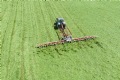 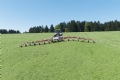 Il nuovo grande HIT 16.18 T per una qualità di spargimento perfettaHIT 16.18 T convince per il suo adattamento perfetto al terrenohttps://www.poettinger.at/de_at/Newsroom/Pressebild/4530https://www.poettinger.at/de_at/Newsroom/Pressebild/4531